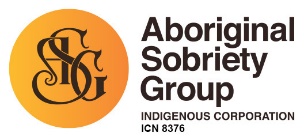 Client Feedback FormDid you find the service culturally appropriate and safe?  Yes     NoDid you feel that you were supported by ASG?  Yes     NoWas the ASG worker friendly and helpful?  Yes     NoDo you feel your needs were met by the specific service accessed?  Yes     NoDid you feel comfortable coming into the ASG office? If no why?   Yes     NoDo you have any other feedback?Complaints, compliments, improvements or anything else we could do better with our services provided?  Yes     No